ОТДЕЛЕНИЕ СОЦИАЛЬНОГО ФОНДА РОССИИ ПО КУРГАНСКОЙ ОБЛАСТИ15 февраля 2024  г.Волторнист Светлана МарсовнаСпд: 1225Зауральские родители детей с инвалидностью могут одновременно работать и получать выплаты по уходуС 1 января вступил в силу закон, который позволяет сохранить ежемесячные выплаты по уходу за ребёнком с инвалидностью родителям и опекунам, вышедшим на работу на условиях неполного рабочего времени, в  том числе дистанционно или на домуОтныне компенсация может быть установлена гражданам, которые ухаживают за детьми и работают по трудовому договору несколько часов в день. До этого выплата назначалась только трудоспособным неработающим родителям.При установлении ежемесячной выплаты родителям (усыновителям) или опекунам (попечителям) необходимо подтвердить факт осуществления трудовой деятельности в режиме неполного рабочего времени. Сделать это можно, предоставив в Отделение Социального фонда России по Курганской области трудовой договор или справку от работодателя.На сегодняшний день компенсационную выплату родителям, которые ухаживают за детьми с инвалидностью, получают 3265 зауральцев. Размер выплаты с уральским коэффициентом составляет составляет 11 500 рублей.  Для граждан, проживающих в районах Крайнего Севера и приравненных к ним местностях, предусмотрено увеличение размера выплаты на соответствующий районный коэффициент.Периоды ухода за нетрудоспособными гражданами засчитываются в стаж и увеличивают пенсионные коэффициенты, от суммы которых зависит размер будущей пенсии. Полный год ухода дает 1,8 коэффициента и год стажа. Если у вас остались вопросы, вы всегда можете обратиться к специалистам Отделения Социального фонда России по Курганской области, позвонив в контакт-центр: 8-800-100-00-01 (звонок бесплатный).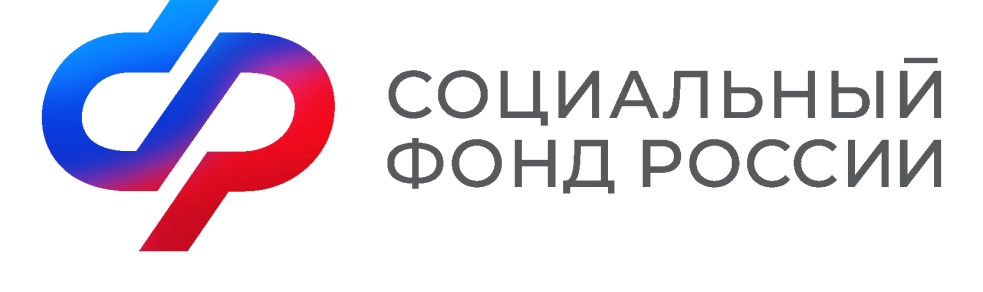 Пресс-релиз640000,г. Курган,ул. Гоголя,д. 153,тел. пресс-службы:8(3522) 48-80-35